Задачі на збільшення, зменшення числа на декілька одиниць у прямій і непрямій форм· на збільшення у прямій формі: В магазині на верхній полиці лежало 7 капелюхів, а на нижній – на 1 капелюх більше. Скільки капелюхів лежало на нижній полиці?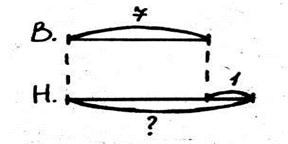  В. – 7 к. або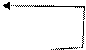 Н. – ?, на 1 к. б.7 + 1 = 8 (к.)· на зменшення у прямій формі: У змаганнях з бігу приймало участь 8 хлопчиків, а дівчат – на 4 менше. Скільки дівчат змагалось з бігу?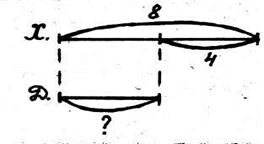  Х. – 8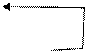 абоД. – ?, на 4 м.8 – 4 = 4 (д.)· на збільшення у непрямій формі: У зоопарку проживає 2 вовків, а це на 3 менше, ніж лисиць. Скільки лисиць проживає у зоопарку?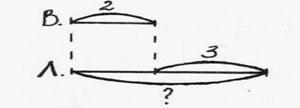  В. – 2, на 3 м.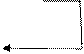 абоЛ. – ?2 + 3 = 5 (л.)· на зменшення у непрямій формі: У хлопчика було 7 іграшкових автомобілів, а це на 2 більше, ніж іграшкових літаків. Скільки літаків було у хлопчика?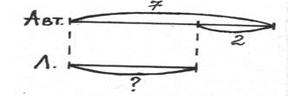  Авт. – 7, на 2 б.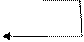 абоЛ. – ?7 – 2 = 5 (л.)ІІІ. Задачі на різницеве порівняння (з питаннями «На скільки більше...?», «На скільки менше...?»): 1) В одному будинку 4 поверхи, а в другому – 9. На скільки поверхів менше у першому будинку, ніж у другому?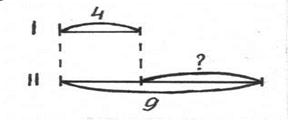  І – 4 п.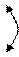 ІІ – 9 п.9 – 4 = 5 (п.)2) На столі лежить 5 червоних і 3 зелених трикутників. На скільки червоних  трикутників більше, ніж зелених?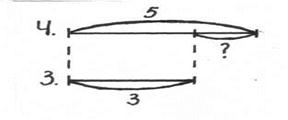  Ч. – 5 тр.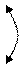 на ? тр. б. абоЗ. – 3 тр.5 – 3 = 2 (тр.)ІV. На знаходження невідомого компонента арифметичної дії:· додавання – невідомий доданок:1) На столі лежало 10 овочів, серед яких було 4 морквини та декілька помідорів. Скільки помідорів лежало на столі?  М. – 4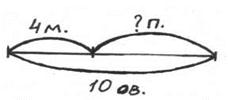 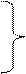 10 ов. абоП – ?10 – 4 = 6 (п.)2) Біля школи росло декілька дерев. Після того як посадили 5 дерев, всього їх стало 9. Скільки дерев росло біля школи спочатку? Р. – ? д.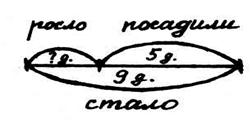 П. – 5 д. абоС. – 9 д.9 – 5 = 4 (д.)· віднімання – невідоме зменшуване:На стоянці зранку стояли машини. Після того як у рейс виїхало 7 машин, на стоянці залишилося 2 машини. Скільки машин стояло на стоянці зранку? С – ? м.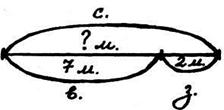 В. – 7м. абоЗ. – 2м.7 + 2 = 9 (м.)· віднімання – невідомий від’ємник: У вазі стояло 7 троянд. Для букетів використали декілька троянд і залишилася у вазі 1 троянда. Скільки троянд використали для букетів?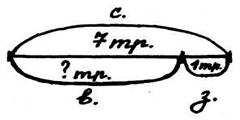 С. – 7 тр.В. – ? тр. абоЗ. – 1 тр.7 – 1 = 6 (тр.)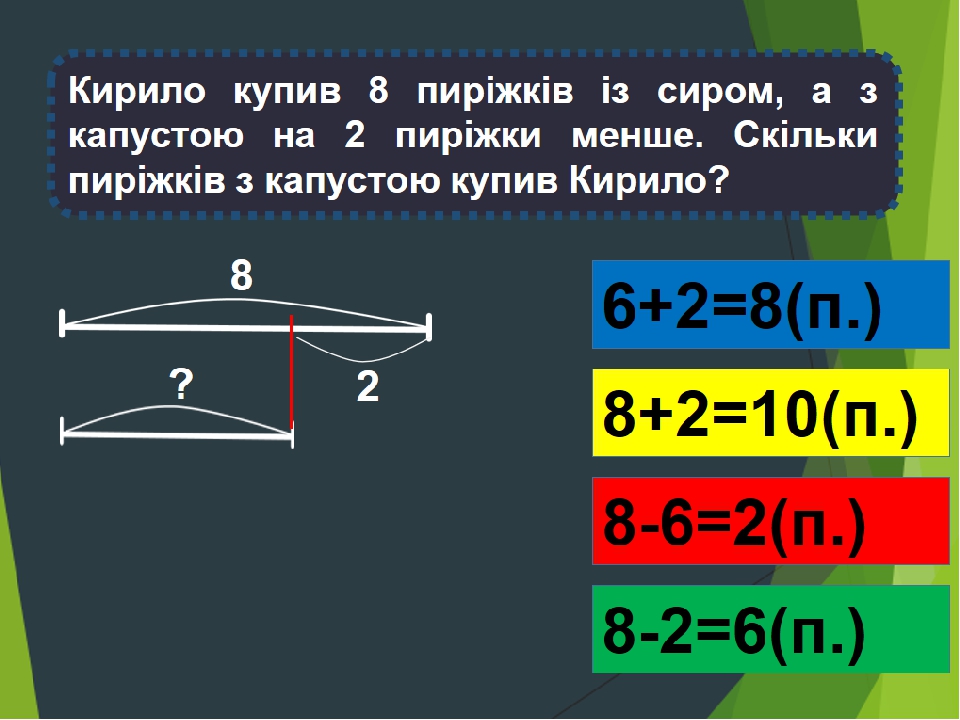 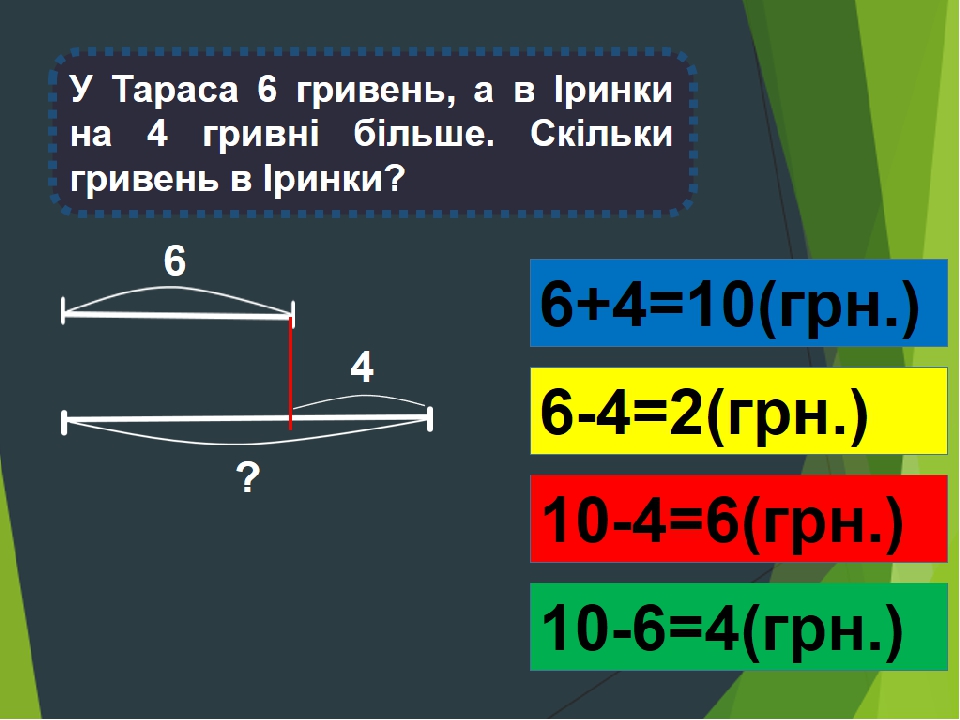 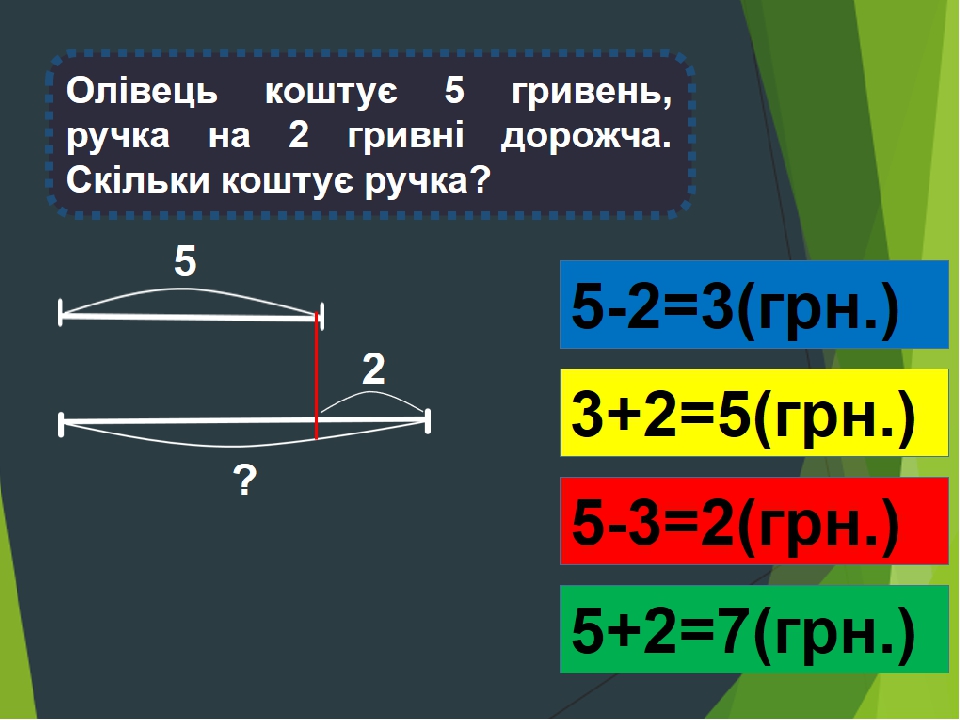 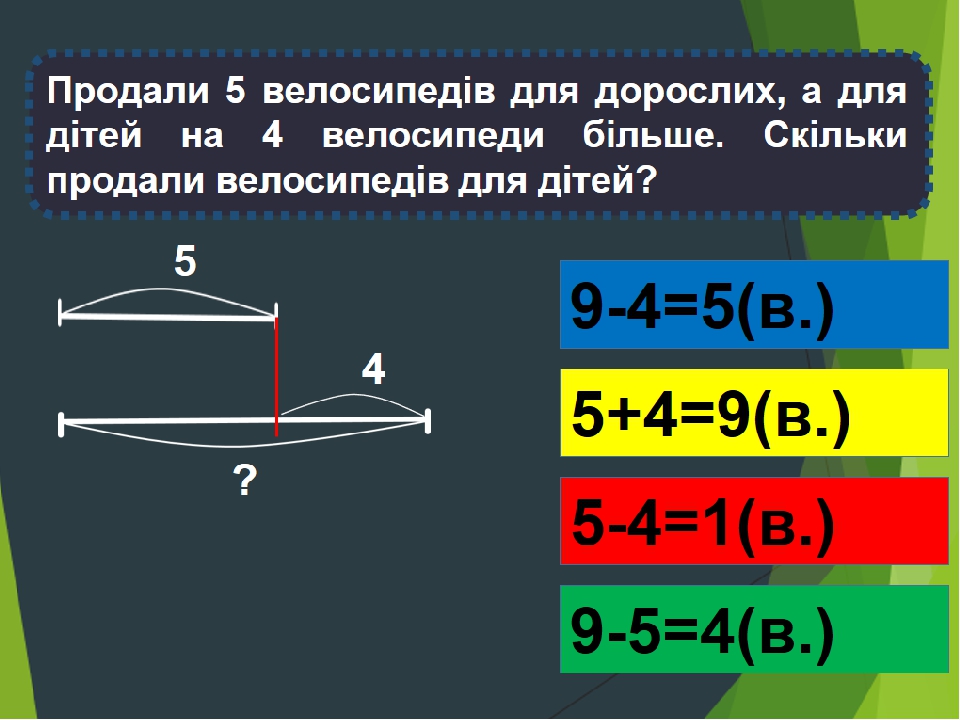 на ? п. м. або